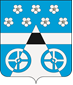 АДМИНИСТРАЦИЯ СЕЛЬСКОГО ПОСЕЛЕНИЯ ЛОПАТИНО МУНИЦИПАЛЬНОГО РАЙОНА ВОЛЖСКИЙ САМАРСКОЙ ОБЛАСТИПОСТАНОВЛЕНИЕот «08»  декабря  2017г.  № 665 «О  формировании фонда капитального ремонта  на счетерегионального оператора»	Руководствуясь постановлением Правительства Самарской области от 29.11.2013г. № 707,  частью 6 статьи 8, частью 8 статьи 8 Закона Самарской области  от 21.06.2013г. №60-ГД «О системе капитального ремонта общего имущества в многоквартирных  домах, расположенных на территории Самарской области» Администрация сельского поселения ЛопатиноПОСТАНОВЛЯЕТ:1. Утвердить перечень многоквартирных домов, расположенных на территории сельского поселения Лопатино, в которых принято решение о формировании фонда капитального ремонта на счете регионального оператора  (Приложение №1).2. 	Лицом, уполномоченным представлять интересы собственников многоквартирных домов при взаимодействии с региональным оператором по вопросам проведения капитального ремонта, в том числе с правом заключения договора с региональным оператором  о формировании фонда капитального ремонта в многоквартирных домах, в которых не выбран (не реализован) способ формирования фонда капитального ремонта  назначить Первого заместителя главы администрации сельского поселения Лопатино Карташову Валентину Павловну.3.	Опубликовать настоящее постановление в газете «Волжская Новь» и разместить в сети Интернет на официальном сайте  администрации сельского поселения Лопатино. 4.	Контроль над исполнением настоящего постановления оставляю за собой.	5. 	Настоящее постановление вступает в силу со  дня его официального опубликования.Глава сельского поселения Лопатино                                        В.Л. ЖуковПриложение № 1№ п/пКод МКДАдрес МКД1.Р7-539п. Придорожный, мкр. Южный город, ул. Земская, д. 92.Р7-540п. Придорожный, мкр. Южный город, ул. Земская, д. 73.Р7-541п. Придорожный, мкр. Южный город, ул. Земская, д. 54.Р7-542п. Придорожный, мкр. Южный город, Николаевский проспект, д. 405.Р7-543п. Придорожный, мкр. Южный город, Николаевский проспект, д. 386.Р7-544п. Придорожный, мкр. Южный город, пр. Николаевский/ул. Петра Монастырского, д. 36/17.Р7-545п. Придорожный, мкр. Южный город, ул. Земская,  д. 198.Р7-546п. Придорожный, мкр. Южный город, ул. Земская, д. 179.Р7-547п. Придорожный, мкр. Южный город, ул. Земская, д. 1510.Р7-548п. Придорожный, мкр. Южный город, Николаевский проспект/ул. Преображенская, д. 46/2.11.Р7-549п. Придорожный, мкр. Южный город, Николаевский проспект, д. 4412.Р7-550п. Придорожный, мкр. Южный город, Николаевский проспект, д. 42